ВетеринарияНикитин, И. Н. Особенности ветеринарной службы в субъектах Центрального федерального округа / И. Н. Никитин // Ветеринария. – 2018. – № 6. – С. 62–64. В статье изложены история развития и особенности ветеринарной службы субъектов Центрального федерального округа. Зоогигиена и ветеринарная санитария. Ветеринарная экспертизаАипова, А. Б. Ветеринарно-санитарная экспертиза меда / А. Б. Аипова, А. Б. Будаева, Н. И. Рядинская // Вестник ИРГСХА. – 2018. – № 86. – С. 136–142.Объектом исследования являлся сборный мед, реализуемый в г. Иркутске. Мед - это уникальный продукт, обладающий антибактериальными, бактерицидными, противовоспалительными и противоаллергическими свойствами. Благодаря полезным свойствам его используют не только как пищевой продукт, но как лечебное средство. Лечебному эффекту меда способствует богатый его состав, который включает в себя около 300 различных веществ таких, как сахара, минеральные вещества, микроэлементы, витамины, ферменты, биологические активные вещества, витамины, пантеновая и фолиевая кислоты, хлор, цинк и т.д. Исследования проводились на кафедре анатомии, физиологии и микробиологии ФГБОУ ВО “Иркутский государственный аграрный университет имени А.А. Ежевского”. Всего было исследовано 12 образцов меда, из них 11 проб меда были закуплены в розничной сети города Иркутска, 1 - взята для сравнения, выработанная в Казахстане. Качество меда определяли в соответствии с ГОСТ Р 54644 - 2011, ГОСТ Р 32168 - 2013 и “Правил ветеринарно-санитарной экспертизы меда при продаже на рынках”. Проведена нумерация образцов и идентификация приобретенного меда в розничной сети с заявленной маркировкой. Установлено, что 81.8 % случаев, мед был произведен в Иркутской области, 9.1 % - в Краснодарском крае, 9.1 % - в Алтайском крае. Мёд подвергали микроскопическим, органолептическим и физико-химическим исследованиям. В результате в 83.3 % исследованного меда были обнаружены медовые кристаллы, в 16.7 % - сахарные кристаллы в пробах № 5 и 12. Во время продажи 3 образца (25.0 %) были заявлены монофлорными (пробы 1, 5 и 9), а остальные 9 (75.0 %) - полифлорными.Ивкова, И. А. Экспертиза сухих молокосодержащих продуктов по показателям безопасности и установление их сроков годности / И. А. Ивкова, М. В. Заболотных // Ветеринария. – 2018. – № 6. – С. 54–57 : 5 табл. Представлены токсико-химические показатели безопасности, состава и пищевой ценности молокосодержащих консервов, подвергнутых сублимационной сушке. Включение в их состав антиокислительных комплексов витамина С с дигидрокверцетином или цистеином увеличивает срок годности этих продуктов в 2 и 1,5 раза соответственно.Кашковская, Л. М. Комплексная дезинфекция на птицефабрике - залог ветеринарного благополучия / Л. М. Кашковская, И. Ю. Панков, М. И. Сафарова // Ветеринария. – 2018. – № 7. – С. 8–11.В производственных условиях птицефабрики установили, что средства Фулгард и Дезоклин при комплексной обработке обеспечивают высокое качество дезинфекции. Общее количество микроорганизмов в воздухе после дезинфекции снизилось в 2,6 раза по сравнению с исходным фоном. Кроме того, доказано, что Дезоклин эффективно санирует систему водоснабжения.Кулица, М. М. Некоторые вопросы дезинфектологии в свете современной эпизоотической ситуации в мире / М. М. Кулица // Ветеринария. – 2018. – № 8. – С. 13–15. В статье представлены актуальные проблемы дезинфектологии и перспективные направления развития ветеринарной санитарии. Лаврухина, О. И. Проблемы контроля остаточного содержания ветеринарных препаратов в мясе и мясной продукции / О. И. Лаврухина // Ветеринария. – 2018. – № 5. – С. 9–15 : 2 рис., 2 табл. В статье рассмотрены основные аспекты нормативного регулирования безопасности животноводческой продукции в России, Китае, странах ЕС, США и Бразилии. Несоответствие и/или отсутствие регламентированных значений максимально допустимых уровней остаточного содержания ветеринарных препаратов в мясе и мясной продукции свидетельствует о необходимости дальнейшей гармонизации нормативной документации в этой области между странами. Левченко, М. А. Токсичность инсектицидного средства с ацетамипридом и хлорфенапиром для лабораторных животных / М. А. Левченко, Е. А. Силиванова, Р. Х Бикиняева. // Вестн. Воронежского гос. аграр. ун-та. – 2018. – № 2. – С. 100–104.Обеспечение надлежащего санитарного состояния производственных помещений в животноводстве и птицеводстве включает в себя контроль численности насекомых-эктопаразитов. Среди методов борьбы с вредными насекомыми наиболее распространенным является химический метод, в том числе и приманочный способ применения инсектицидов, при разработке которых обязательно проведение токсикологической оценки. Представлены результаты по изучению острой оральной токсичности опытного образца приманочного инсектицидного средства, содержащего ацетамиприд и хлорфенапир, на лабораторных животных. Опыты проведены на белых мышах массой 18-25 г без разделения по полу. Параметры острой токсичности препарата определяли путем его скармливания животным, наблюдение за которыми вели в течение 10 дней. Препарат был испытан в дозах 50-900 мг/кг массы животного. Признаки интоксикации при скармливании животным инсектицидного средства в дозе 150 мг/кг массы и выше проявлялись в первые 2-4 часа наблюдений. По результатам опытов установлена летальная доза, составившая 900 мг/кг массы животного. Промежуточные летальные дозы опытного образца препарата были рассчитаны методом пробит-анализа. Полулетальная доза инсектицидного средства составила 474,1 (381,6-589,0) мг/кг массы животного, на основании чего изученный препарат по степени опасности для теплокровных можно отнести к 3-му классу (умеренно опасные вещества) в соответствии с утвержденной классификацией (ГОСТ 12.1.007-76). Сравнительный анализ токсикологических характеристик инсектицидных препаратов, содержащих ацетамиприд и хлорфенапир, показал, что изученное инсектицидное средство по токсичности сопоставимо с известными аналогами.Лыско, С. Б. Эффективное средство для обработки инкубационных яиц / С. Б. Лыско, М. В. Задорожная // Птицеводство. – 2018. – № 8. – С. 52–55 : 2 табл.В статье представлены результаты научно-производственных опытов по обработке инкубационных яиц пробиотиком Органикс. Показано его подавляющее действие на патогенную, условно-патогенную микрофлору в период инкубации, стимулирующее влияние на эмбриональное и постнатальное развитие цыплят. Применение новой схемы повышает выводимость яиц на 2.2-2,4% и сохранность цыплят первые десять дней доращивания на 2-3 процента.Шептицки, Я. Ультрадиффузия и ортофенилфенол: современный подход к дезинфекции / Я. Шептицки, В. И. Смоленский, А. Л. Киселёв // Птицеводство. – 2018. – № 4. – С. 47–49 : 4 рис.Авторы предлагают для дезинфекции метод ультрадиффузии. Действующее вещество ортофенилфенол, входящее в состав препарата Фумагри ОПП, обладает бактерицидным, вируцидным и фунгицидным действиями.Ветеринарная фармакологияИстория создания, реальность и перспективы применения препарата АСД-2Ф / Т. М. Околелова [и др.] // Ветеринария. – 2018. – № 7. – С. 60–63. В статье приведены данные о химическом составе, механизмах положительного влияния на организм животных и схеме применения АСД-2Ф в птицеводстве с лечебной и профилактической целями. Многолетний опыт обработки кур данным препаратом в ЗАО СП «Светлый» Агрофирмы «Восток» показал, что с его помощью можно существенно продлить срок использования племенной птицы без применения антибиотиков в продуктивный период.Производство экологически безопасной продукции / / Т. М. Околелова [и др.] // Птицеводство. – 2018. – № 5. – С. 45–50.В статье представлены результаты научных разработок по производству препаратов НВЦ «Агроветзащита», положительно влияющих на жизнеспособность и продуктивность птицы и позволяющих производить экологически безопасную продукцию в обычных условиях содержания и в стрессовых ситуациях (высокая температура, вакцинации). Внутренние незаразные болезни животныхАктивность глюканаз и ксиланаз кормовых ферментных препаратов В ЖКТ птицы / А. А. Волчок [и др.] // Птицеводство. – 2018. – № 4. - С. 39–45 : 3 табл.В статье описано проявление активности эндо-β1,4-глюканаз (глюканаз) и эндо-β1,4-ксиланаз (ксиланаз) в составе ряда отечественных и зарубежных коммерческих кормовых ферментных препаратов в условиях in vitro, моделирующих среду ЖКТ птицы. Определено изменение их каталитической активности в средах, которые по значению рН, температуры и наличию пищеварительных протеаз характерны для желудка и кишечника птицы.Берковский, А. Л. Диагностика нарушений гемостаза у животных / А. Л. Берковский, Е. В. Сергеева, А. В. Суворов // Ветеринария. – 2018. – № 5. – С. 54–58. Представлены данные о гемостатической системе, ее диагностической значимости при различных патологиях животных, методах лабораторного тестирования первичного и вторичного гемостаза, схеме диагностики их нарушений. Отмечена необходимость стандартизации определения показателей гемостаза у животных согласно существующим требованиям, даны соответствующие рекомендации. Газизова, А. И. Макро-микроскопическая характеристика иммунного органа - селезенки / А. И. Газизова, Н. Б. Ахметжанова // Вестн. Кыргызского нац. аграр. ун-та им. К.И. Скрябина. – 2018. – № 2. – С. 222–224.Дорофеева, В. П. Возрастные и породные аспекты поликистоза почек у кошек / В. П. Дорофеева, А. С. Процкая, М. Е. Осипова // Вестн. Омского гос. аграр. ун-та. – 2018. – № 2. – С. 83–88.Ездакова, И. Ю. Уровень иммуноглобулинов в сыворотке крови различных групп крупного рогатого скота / И. Ю. Ездакова, В. Ф. Поляков // Ветеринария. – 2018. – № 7. – С. 21–24 : 2 рис, 2 табл. Оценка иммунного статуса, в том числе определение концентрации иммуноглобулинов в биологических жидкостях организма, необходима для своевременной коррекции состояния иммунной системы животных. Целью данной работы было определение количественного содержания иммуноглобулинов классов М, G и А в сыворотке крови телят, коров и быков-производителей различных пород. Показана модуляция уровня иммуноглобулинов у животных в различные периоды онтогенеза. Полученные данные могут иметь практическое значение при организации мероприятий, направленных на совершенствование профилактики инфекционных болезней крупного рогатого скота.Ерениев, С. И. Структурно-функциональная характеристика коры сенсомоторной области мозга крыс после многократных аудиогенных судорожных пароксизмов и применения иммуносупрессивных доз циклофосфана / С. И. Ерениев, В. В. Семченко, С. С. Степанов // Вестн. Омского гос. аграр. ун-та. – 2018. – № 2. – С. 88–94.Лейбова, В. Б. Особенности биохимического профиля крови коров в сухостойный период с разной молочной продуктивностью и интервалом от отела до первого осеменения / В. Б. Лейбова // Ветеринария. – 2018. – № 7. – С. 46–48 : 2 табл. Проведен анализ биохимического профиля коров во второй половине сухостойного периода. Установили, что среди животных с увеличением концентрации глюкозы в сыворотке крови на 5,1%, холестерина на 49,8 % проявляется тенденция к последующему снижению интервала от отела до первого осеменения и повышению на 20,8 % молочной продуктивности за 100 дней лактации. Полученные результаты могут быть использованы для прогнозирования их репродуктивной способности и молочной продуктивности в последующую лактацию.Литвинов, А. Комплексный гепатопротектор "Анивит" усилит метаболизм печени / А. Литвинов // Свиноводство. – 2018. – № 5. – С. 36–37 : рис.В последнее время применение гепатопротекторов в свиноводстве получило широкое распространение в свиноводстве, поскольку интенсивное кормление и ускоренное выращивание животных делают организм восприимчивее к патологическим изменениям. Гепатопротектор "Анивит" французской компании "Артимон" представляет собой раствор, содержащий в 1 л 520 г сорбитола, 180 г холина хлорида, 60 г бетаина, 24 г никотинамида (витамин РР) и 12 г пиридоксина (витамин В6). Все ингредиенты этого уникального продукта специально подобраны для стимулирования энергетического обмена и повышения производственных показателей животных.Метаболический статус коров во время лактации при различном функциональном состоянии печени // Молочное и мясное скотоводство. – 2018. – № 4. – С. 30–33 : 4 табл.Для определения показателей межуточного обмена у лактирующих коров при различном функциональном состоянии печени проведены опыты в условиях животноводческого комплекса на 19 коровах красно-пестрой породы 2-4 лактации с годовой продуктивностью около 5950 кг молока, у которых на 7-й день после отела и на 30-й день лактации брали пробы крови для анализов. В зависимости от величин показателей, характеризующих функциональное состояние печени - активности аланинаминотрансферазы (АлАТ), аспартатаминотрансферазы (АсАТ), щелочной фосфатазы (ЩФ), гаммаглутамилтрансферазы (y-ГТ) и содержания билирубина, животные были разделены на 2 группы. В I группу (n=11) были отнесены коровы со значениями перечисленных показателей, в основном, соответствующих нормативным, а во II группу (n=8) - с величинами, не соответствующими физиологическим параметрам. В крови коров с напряженным функциональным состоянием печени в сравнении с животными с нормальной функциональной активностью печени на 7-й день после отела и на 30-й день лактации меньше содержалось эритроцитов, гемоглобина, лейкоцитов, эозинофилов, лимфоцитов. В сыворотке крови была выше концентрация общего белка, альбуминов, α-глобулинов, ß-глобулинов при меньшем содержании Y-глобулинов. В ней было обнаружено больше общих липидов, холестерина, триглицеридов при меньшем уровне глюкозы. Ниже был уровень кальция, меди, цинка, марганца, железа, связанного с белком йода, кобальта, селена и выше - фосфора. Показатели малонового диальдегида и эндогенной интоксикации были больше при сниженной активности глютатионпероксидазы и каталазы и меньших значениях витаминов А, Е, С. Полученные данные могут быть использованы при выявлении нарушений в печени. Методы борьбы с лейкозом / М. И. Гулюкин [и др.] // Молочная промышленность. – 2018. – № 8. – С. 71. Рассматриваются профилактические мероприятия и другие методы борьбы с лейкозом крупного рогатого скота.Николаев, В. М. Влияние низких температур на перекисное окисление липидов в тканях экспериментальных животных / В. М. Николаев, Л. П. Корякина, С. А. Федорова // Достижения науки и техники АПК. – 2018. – Том 32, № 4. – С. 62–64 : 2 табл. Оценивали влияние низких температур (-10±2 0С на процессы перекисного окисления липидов в тканях внутренних органов (печени, почках, легких, сердца) крыс. Опытная и контрольная группы включали по 8 крыс линии Вистар. Животных опытной группы экспонировали нахолоде в течение 14 дней по 1 ч. На холоде температура лапок, измеренная электротермометром с игольчатымдатчиком, понижалась на 6,8 0С до (+20,5±0,5) 0С, хвоста - на 3,7 0С до (+21,4±0,7) 0С, по сравнению с контролем. Это свидетельствует о нарушении микроциркуляции и возникновении гипоксии в конечностях, следствие - интенсификация перекисных процессов. В конце опыта отбирали по 100 мг ткани печени, почек, легкого и сердца, которые исследовали с помощью спектрофотометра SPECORD 40. У подопытных животных концентрация малонового диальдегида - конечного продукта перекисного окисления липидов, была значительно ниже контрольных значений: в печени - в 1,6 раза (6,64 нмоль/г), почках -в 1,7 раза (9,74 нмоль/г), легких - в 3,0 раза (5,02 нмоль/г). Уровень диеновых коньюгатов - первичных продуктов перекисного окисления липидов - был значительно выше, в сравнении с интактной группой, в печени - в 1,7раза (3,79 мкмоль/л), почках-в 5,6раз (5,55 мкмоль/л), легких-в 1,4 раза (7,10 мкмоль/л), сердце - в 1,7 раза (4,51 мкмоль/л). Суммарное содержание низкомолекулярных антиоксидантов было достоверно выше, чем в контроле, в печени - в 1,8 раз (29,78 мг-экв кверцетина/г), почках-в 2,0раза (76,57мг-экв кверцетина/г), легких-в 22,0 раза (44,18 мг-экв кверцетина/г). Активность каталазы была существенно ниже контрольных значений в печени в 1,4 раза (15,14 мккат/г), почках - в 1,7раза (10,45 мккат/г), легких - в 1,7раза (9,89 мккат/г), сердце - в 1,5 раза (8,56 мккат/г). Осокина, А. С. Влияние спиртового экстракта большой восковой моли (Galleria mellonella) на внутренние органы мышей / А. С. Осокина, Е. А. Михеева, Т. В. Бабинцева // Вестн. Новосибирского гос. аграр. ун-та. – 2018. – № 2. – С. 91–100.Показатели продуктивного здоровья свиноматок при применении пробиотического препарата и иммуномодулирующих средств / Ю. Н. Бригадиров [и др.] // Зоотехния. – 2018. – № 8. – С. 24–26 : 3 табл.Представлены результаты исследований изменения в иммунобиохимическом статусе и в репродуктивных показателях свиноматок под влиянием пробиотического препарата и иммуномодулирующих средств.Преображенский, Г. Д. Жара не приходит одна или Как не потерять деньги летом / Г. Д. Преображенский // Свиноводство. – 2018. – № 4. – С. 71 : табл. Профилировать тепловой стресс нужно, используя комплексный подход, который включает в себя технологические, инженерно-технические, кормовые (использование электролитов, витаминов, противовоспалительных средств, кормовых добавок) способы. Из кормовых добавок необходимо выделить комплексный препарат "Б-Акт+" для свиней на основе Bacillus licheniformis и флавофосфолипола ("Флавомицин-80" против широкого спектра бактерий (грамположительные и грамотрицательные), включая E.coli, Salmonella spp. и устойчивых штаммов клостридий. Препарат снижает количество патогенной микрофлоры стимулирует развитие нормофлоры и повышает усовяемость энергии протеина тем самым уменьшая влияние теплового стресса на организм свиньи.Салыков, Р. С. Отравление животных в условиях пастбищ и традиционные способы оказания доврачебной помощи / Р. С. Салыков, А. З. Тулобаев // Вестн. Кыргызского нац. аграр. ун-та им. К.И. Скрябина. 2018. – № 2. – С. 194–200.Семченко, В. В. Влияние интенсивного шума на судорожную готовность мозга белых крыс и их потомства в зависимости от пола, возраста, исходной чувствительности и реактивности, частоты шумовых раздражений / В. В. Семченко, С. И. Ерениев, С. С. Степанов // Вестн. Омского гос. аграр. ун-та. – 2018. – № 2. – С. 95–103.Функциональная активность серотонинергической системы у домашних животных в возрастном аспекте / О. Б. Сеин [и др.] // Вестн. Курской гос. с.-х. акад. – 2018. – № 5. – С. 97–102.Цыганский, Р. А. Количественные показатели эхогенности структур пищеварительного канала у собак / Р. А. Цыганский // Вестн. Курской гос. с.-х. акад. – 2018. – № 5. – С. 113–120.Чалченко, А. Профилактика неонатальной диареи телят / А. Чалченко // Животноводство России. – 2018. – № 7. – С. 31–32 : 2 фот. Применение препаратов от компании «Ветпром» поможет предотвратить диарею у телят.Шпыгова, В. М. Динамика изменений мофометрических параметров гемомикроциркуляторного русла сетки желудка крупного рогатого скота / В. М. Шпыгова // Вестн. АПК Ставрополья. – 2018. – № 2. – С. 68–71. Болезни молоднякаВлияние комплексной минеральной добавки на белковый и азотистый обмены у телят / В. В. Саломатин [и др.] // Ветеринария. – 2018. – № 7. – С. 49–52 : 2 табл. Включение в рацион телят природного бишофита волгоградского месторождения способствовало более интенсивному метаболизму белков и азота. Это проявилось повышением содержания в крови общего белка, альбуминов, общего и белкового азота. Также у них установили более высокие белковый и азотистый индексы, повышенную активность аспартатаминотрансферазы и аланинаминотрансферазы.Семенов, В. Г. Иммунопрофилактика организма поросят в обеспечении продуктивности свиней / В. Г. Семенов, Р. М. Мударисов, Д. А. Никитин // Вестн. Башкирского гос. аграр. ун-та.– № 2. – С. 85–90.Лашин, А. П. Фитокоррекция статуса и неспецифической резистентности организма новорожденных телят / А. П. Лашин, Н. В. Симонова // Ветеринария. – 2018. – № 8. – С. 55–58 : 3 табл. Изучено влияние настоя листьев крапивы и травы звездчатки, содержащего комплекс природных антиоксидантов, на биохимический статус телят. Новорожденных телят разделили на две группы (опытную и контрольную) по 15 голов в каждой. Содержали их в стандартных условиях. Животным опытной группы в течение 28 дней ежедневно выпаивали настой в дозе 5 мл/кг массы тела. Установили, что к концу эксперимента у молодняка данной группы по сравнению с таковыми в контроле содержание в крови эритроцитов и гемоглобина увеличилось соответственно на 17 и 20 %, общего белка - на 34 и неорганического фосфора - на 21 %. Настой при применении телятам также способствовал повышению бактерицидной и лизоцимной активности сыворотки крови, фагоцитарного индекса. Мухамедшина, А. Р. Каннибализм в птицеводстве: современный подход к профилактике / А. Р. Мухамедшина // Птицеводство. – 2018. – № 6. – С. 47–50 : рис.В статье представлены причины возникновения и последствия проявления каннибализма в птицеводстве, обоснована эффективность дебикирования. Рассмотрены последствия некачественного подрезания клюва, выделены ключевые факторы дебикирования птицы.Общие подходы к лечению молодняка свиней при болезнях, протекающих с диарейным и респираторным синдромом / Б. Л. Белкин [и др.] // Вестн. аграр. науки. – 2018. – № 3. – С. 87–91.В обзорной статье представлен материал, в котором содержатся общие требования к подходу диагностики и лечению молодняка свиней с расстройством желудочно-кишечного тракта и с респираторным синдромом. Болезни обусловлены влиянием различных факторов и преимущественно имеют сложную этиологическую и патогенетическую природу с участием различных вирусов, бактерий, грибов, простейших. Известно, что течение ряда инфекционных процессов обостряется нарушением гигиены кормления и содержания животных. В их появлении большое значение имеет состояние резистентности организма. Наряду с общими симптомами клинического проявления болезней (потери аппетита, повышение температуры, исхудание, угнетение и др.), а в ряде случаев возможно поражение всех систем организма. Это надо знать, как при проведении дифференциальной диагностики, так и при установлении характерных признаков, локализующихся в органах дыхания или пищеварения. Так, при расстройстве желудочно-кишечного тракта (диарейный синдром) наблюдается учащенное выделение бесформенных фекалий (понос). При эшерихиозе у поросят фекалии желто-белые с водянистой слизью, сальмонеллезе - желто-зеленые (иногда), жидкие с наличием слизи, фибрина, иногда крови. Как правило, в этот период снижается или отсутствует аппетит, иногда повышается температура тела, наблюдается сухость слизистых оболочек, наступает анемия и истощение организма, наступает депрессия. В период новорожденности проявляются в основном желудочно-кишечные болезни, а в молочный - респираторные.Редкозубова, Л. Лечение диареи у молодняка / Л. Редкозубова // Животноводство России. – 2018. – № 6. – С. 26–28 : 3 табл., 2 рис. При заболевании новорожденных телят диареей целесообразно применять препараты Старт Эйд Электролит, Румен Бустер и др. от компании «Ветпром».Фисинин, В. И. Методология определения эффективности внедрения новых ветеринарных методов и средств в птицеводстве / В. И. Фисинин, Н. А. Журавель, А. В. Мифтахутдинов // Ветеринария. – 2018. – № 6. – С. 14–20. Экономическая эффективность - один из основных факторов, с учетом которых следует внедрять в птицеводстве новые ветеринарные методы и средства. Впервые на основании экспериментальных исследований разработана методология её определения на действующих нормативных документах. Системный подход, включающий возможность использования вариабельной совокупности производственных параметров, и алгоритмы действий по расчету отдельных экономических показателей делают предлагаемую методику универсальной, всесторонней и доступной для применения в условиях птицефабрик разных направлений продуктивности. Стоимость дополнительно полученной продукции определяют по целевым производственным показателям в валовом и качественном эквивалентах, причем последний должен соответствовать требованиям стандартов. Объективные данные можно получить только при учете продуктивности птицы за весь цикл хозяйственного использования. Для сокращения затрат времени на расчеты, необходимые для экономического обоснования внедряемых методов и средств, разработана автоматизированная компьютерная программа.Этиология возникновения гастроэнтеритов молодняка сельскохозяйственных животных в условиях Амурской области / Е. В. Курятова [и др.] // Дальневосточный аграрный вестник. – 2018. – № 1. – С. 60–66 : 2 табл., рис. Исследования проводились в неблагополучных хозяйствах Амурской области с массовыми желудочно-кишечными заболеваниями новорожденных телят, поросят, ягнят. Объектами для исследований служили новорожденные животные. Для этого были сформированы группы молодняка сельскохозяйственных животных по принципу пар-аналогов по 10 голов в каждой. Аналоги подбирались с учетом породной принадлежности, живой массы, пола, возраста и состояния здоровья. Проведенными исследованиями было установлено, что энзоотия, во всех исследуемых хозяйствах, имела стационарный характер и наблюдалась в течение нескольких лет во все сезоны года, но особенно в период массовых родов. С помощью бактериологических и микологических методов из проб фекалий больных телят, поросят и ягнят проведено выявление ассоциации условно-патогенных бактерий. Полученные результаты свидетельствуют о вариабельности состава микрофлоры кишечника новорожденных больных животных, из которой изолированы в основном грамотрицательные бактерии семейства Enterobacteriaceae, реже грамположительные микроорганизмы. Установленная зависимость диарейных заболеваний новорожденных сельскохозяйственных животных от неблагоприятных факторов эколого-биологической системы указывает на недостаточность проводимых ветеринарно-санитарных мероприятий и несоблюдение зоогигиенических требований в технологии содержания молодняка, что способствует высокой концентрации условно-патогенной микрофлоры, а энтеропатогенные штаммы Escherichia coli, обуславливают высокую заболеваемость новорожденных животных и тяжелое течение острых кишечных расстройств. Проведенные исследования микобиоценоза кишечника молодняка сельскохозяйственных животных указывают на развитие у них дисбактериоза четвёртой степени. Наблюдаемые дисбактериозы способствуют возникновению гастроэнтеритов и гастроэнтероколитов.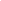 Инфекционные болезни животныхАбдуллоев, А. О. Методы диагностики чумы мелкого рогатого скота в Республике Таджикистан / А. О. Абдуллоев, А. Б. Жусупов // Вестн. Кыргызского нац. аграр. ун-та им. К.И. Скрябина. 2018. – № 2. – С. 191–193.Абдуллоев, А. О. Чума мелкого рогатого скота в пограничных зонах Республики Таджикистан / А. О. Абдуллоев, А. Б. Жусупов // Вестн. Кыргызского нац. аграр. ун-та им. К.И. Скрябина. 2018. – № 2. – С. 188–190.Акматова, Э. К. Эпизоотическая ситуация по панлейкопении кошек на основе данных ветеринарных клиник / Э. К. Акматова, А. А. С. Камарли, Т. Б. Омоева // Вестн. Кыргызского нац. аграр. ун-та им. К.И. Скрябина. 2018. – № 2. – С. 248-251.Акулова, А. П. Экспериментальное внутрилегочное заражение нелинейных лабораторных мышей Mycobacterium avium subspecies paratuberculosis / А. П. Акулова, Н. П. Казаринов, Н. А. Донченко // Ветеринария. – 2018. – № 5. – С. 32–36 : рис.Предпринята попытка воспроизвести паратуберкулез на нелинейных лабораторных мышах посредством внутрилегочной инокуляции 0,1 мг культуры Mycobacterium avium subspecies paratuberculosis. Экспериментальное заболевание прогрессировало в течение 72 суток (период наблюдения). В легких мышей выявили патологические изменения, характерные для двусторонней крупноочаговой бронхопневмонии, и кислотоустойчивые микобактерии, а в тонкой кишке - гиперемию и отек слизистой оболочки. Ануфриенко, С. М. Вакцина "РиниПиг" против атрофического ринита, или Как создать условия для снижения концентрации бактериальной респираторной миклофлоры на свинокомплексе / С. М. Ануфриенко // Свиноводство. – 2018. – № 4. – С. 73–75 : 5 фот., 5 табл. Бруцеллез яков в Кыргызской Республике (Чуйская, Иссык-Кульская и Нарынская области) / С. Б. Чегиров [и др.] // Вестн. Кыргызского нац. аграр. ун-та им. К.И. Скрябина. 2018. – № 2. – С. 225–227.Валихов, А. Ф. Лейкоз крупного рогатого скота: профиль и патогенез болезни / А. Ф. Валихов // Молочная промышленность. – 2018. – № 8. – С. 66–70 : 3 рис.Рассматриваются профиль и патогенез энзоотического лейкоза крупного рогатого скота - заболевания, вызываемого вирусом бычьего лейкоза. Энзоотический лейкоз является самым распространенным опухолевым заболеванием.Влияние двух вакцин против ЦВС-2 на сохранность и скорость роста свиней / Н. Л. Любенко [и др.] // Свиноводство – 2018. – № 4. – С. 65–66 : рис., 2 табл. Авторами изучено влияние вакцинации против ЦВС-2 на сохранность и скорость роста свиней на откорме, а также сравнение в полевых условиях эффективности двух коммерческих вакцин против ЦВС-2 зарубежного производства при однократном введении поросятам.Глотов, А. Г. Стратегия и принципы контроля вирусной диареи крупного рогатого скота (Обзор литературы) / А. Г. Глотов, Т. И. Глотова // Ветеринария. – 2018. – № 8. – С. 3–12. В статье дается анализ программ контроля инфекции, основным принципом которых является разрыв цикла рождения ПИ телят. В настоящее время используют три стратегии контроля вирусной диареи в зависимости от официального статуса, региональных особенностей ведения животноводства и хозяйственных факторов. Чаще всего применяют стратегию иммунизации животных при помощи живых и убитых вакцин, а также их комбинаций. Ее используют в странах с высокой плотностью скота и широким распространением инфекции. Вторую осуществляют без вакцинации в странах Скандинавии с низким уровнем инфицированности и содержанием животных в небольших хозяйствах. Комбинированная стратегия сочетает элементы двух первых и на начальных этапах реализуется в Германии, Шотландии, Ирландии, Бельгии и нескольких штатах США с промышленным типом ведения молочного и мясного скотоводства. Описываются преимущества, недостатки и факторы, влияющие на эффективность программ контроля инфекции. Изучение устойчивости salmonellaenterica к энрофлоксацину и амоксициллину / / В. Н. Афонюшкин [и др.] // Птицеводство. – 2018. – № 5. – С. 52–56 : 2 рис., 2 табл.Для оценки встречаемости полирезистентных сальмонелл на птицефабриках авторы изучили устойчивость к амоксициллину и энрофлоксацину 23-х культур, выделенных на птицефабриках Сибирского региона и 20-ти культур в хозяйствах Белгородской, Тюменской Кемеровской, Новосибирской областей.Интерферон - эффективное иммунологическое средство защиты свиней от вирусов / В. П. Хлопицкий [и др.] // Ветеринария. – 2018. – № 8. – С. 15–20 : 2 табл. В статье представлена обзорная информация о дисфункциях иммунной системы свиней, а также некоторых лабораторных и клинических показателях, применяемых для контроля ее состояния. Представлены результаты применения интерферонсодержащего препарата Миксоферон® в условиях свинокомплексов промышленного типа.Зенов, Н. И. Применение сухой живой вакцины из слабоагглютиногенного штамма B. Abortus 82 для профилактики бруцеллеза северных оленей / Н. И. Зенов, Л. Н. Гордиенко, Е. В. Куликова // Ветеринария. – 2018. – № 6. – С. 31–33. Бруцеллез широко распространен среди северных оленей и нуждается в специфической профилактике. На протяжении длительного времени с этой целью использовали без юридического обоснования вакцину из штамма B. abortus 82, предназначенную для крупного рогатого скота. Внесены изменения в инструкцию по применению данного препарата, определяющие порядок иммунизации им оленей.Изучение противовирусного действия препарата Тривирон на возбудителя инфекционного бронхита кур / В. Н. Афонюшкин [и др.] // Ветеринария. – 2018. – № 7. – С. 24–28 : 4 рис.Несмотря на широкое применение специфической профилактики, распространение инфекционного бронхита кур (ИБК) в РФ возросло за последние 3 года. Применять противовирусные средства при данном заболевании затруднительно в условиях промышленного птицеводства. Авторы изучили эффективность подавления репродукции вируса ИБК в бронхах и трахее 2-недельных цыплят-бройлеров препаратом Тривирон на основе синтетической рибонуклеазы. Птицу обрабатывали аэрозолем 1%-ного раствора препарата аэрозольно 3 раза с интервалом в 1 сутки с разной экспозицией в дозе 3 мл/м3. Установили статистически достоверное снижение концентрации агента после такой обработки цыплят в течение 40 мин. Также изучили динамику накопления маркерных молекул ДНК, которые вводили аэрозольно, при разных экспозициях, в трахее и бронхах. Выход кривой роста концентрации маркерных молекул ДНК на плато в трахее начинался с 20-й минуты экспозиции аэрозоля с диаметром капель ~10 мкм. После 40-минутной экспозиции концентрация маркерных молекул ДНК в бронхах повысилась. Совпадение динамики накопления частиц аэрозоля в бронхах и трахее с данными о снижении концентрации вируса ИБК при разных сроках экспозиции подтверждает непротиворечивость разработанной модели оценки действия Тривирона на вирус ИБК в организме цыплят-бройлеров.Инфекционный цикл сибирской язвы / В. В. Макаров [и др.] // Ветеринария. – 2018. – № 6. – С. 3–9. В статье рассмотрены мало обсуждаемые биоэкологические элементы инфекционного цикла сибирской язвы - симбиосистемная природа сибиреязвенной инфекции, судьба Bacillus anthracis вне организма, ландшафтно-климатические факторы как критическая причина активизации природных очагов, реальность передачи инфекции кровососущими членистоногими.Кавирани, С. Борьба с инфекционными болезнями животных: планирование вакцинации для достижения высокого уровня группового иммунитета / С. Кавирани // Ветеринария. – 2018. – № 7. – С. 11–14. Групповой иммунитет, полученный благодаря правильной практике иммунизации, является основой контроля и искоренения многих инфекционных заболеваний человека и животных.Кашковская, Л. М. "Доксилокс Feed" взвешенный подход к терапии бактериальных инфекций / Л. М. Кашковская // Свиноводство. – 2018. – № 5. – С. 49. Антибактериальный препарат Доксилокс FeeD эффективен в терапии бронхолегочных и желудочно-кишечных заболеваний бактериальной этиологии поросят.Келдибекова, З. С. Эпизоотическая ситуация по бруцеллёзу среди крупного рогатого скота в западных районах Чуйской области / З. С. Келдибекова, М. С. Турсумбетов, С. А. Кызайбекова // Вестн. Кыргызского нац. аграр. ун-та им. К.И. Скрябина. 2018. – № 2. – С. 235–239.Клиническая эффективность Гамапрена® при калицивирусной инфекции кошек / А. В. Санин [и др.] // Ветеринария. – 2018. – № 5. – С. 25–31 : 2 табл. Калицивирусная инфекция кошек - острое инфекционное заболевание, характеризующееся поражением респираторного тракта и клинически проявляющееся образованием язв на слизистой оболочке ротовой полости, реже на коже спинки носа. Возбудителем болезни является безоболочечный РНК-содержащий вирус из семейства Caliciviridae. Под наблюдением находилось 15 котят с калицивирусной инфекцией. Их разделили на 3 равные группы. Контрольной группе проводили только этиотропную терапию, включавшую внутримышечные инъекции цефтриаксона - 1 раз в день на протяжении 5 дней (для подавления вторичных бактериальных инфекций) и санацию слизистой оболочки ротовой полости хлоргексидином. Котятам первой и второй опытных групп дополнительно применяли Гамапрен® 2 раза в день в рекомендованной инструкцией дозе в течение 5 дней подкожно или перорально соответственно. Все животные получали готовый диетический влажный корм. Гамапрен® сокращал сроки клинического выздоровления, способствовал значительному по сравнению с контролем повышению уровня глобулинов и общего белка, снижал остроту воспалительной реакции и восстанавливал нормальный уровень трансфераз. При лечении котят, больных калицивирозом, иммуномодулятор проявил одинаковую терапевтическую эффективность как при подкожном, так и при пероральном применении.Лаишевцев, А. И. Опыт разработки первой отечественной вакцины против риемереллёза / А. И. Лаишевцев, Э. А. Якимова, А. В. Капустин // Ветеринария. – 2018. – № 8. – С. 24–29 : 4 табл.Приведены результаты селекционирования производственных штаммов Riemerella anatipestifer для разработки первой отечественной вакцины против риемереллёза сельскохозяйственной птицы. Изучены свойства 3 культур Riemerella anatipestifer "Уфа", "Казань" и "Ростов", выделенных на территории Российской Федерации в 2016 - 2017 гг. ЛД50 для штаммов "Уфа", "Казань" и "Ростов" соответственно составляют 5,31•107 м.к.; 1,74•108 и 8,25•107 м.к. В серологических реакциях установлено, что штаммы "Уфа" и "Ростов" относятся к одному серотипу, а штамм "Казань" к другому. Эти данные подтверждены результатами определения иммуногенной активности моновакцин из них. Так, моновакцина из штамма "Уфа" после двукратной иммунизации утят обеспечивает их защиту от заражения 5ЛД50 гомологичного штамма и штамма "Ростов", но не "Казань". Определение антигенной активности штаммов риемерелл "Уфа", "Казань" и "Ростов" показало, что средние титры антител после двукратной вакцинации утят (n=10) в реакции агглютинации составляют в среднем 1:133; 1:93 и 1:120 соответственно. В связи с этим необходимо дальнейшее изучение распространенности риемереллёза в России, а также определение серотипового разнообразия возбудителя инфекции. Разработка и изготовление вакцины против данной инфекции из одного стеротипа не целесообразна, поэтому антигенный состав этого препарата должен быть расширен до нескольких наиболее широко циркулирующих в стране серотипов. Маритнез, К. "ГРИПОРК" - сильный иммунитет для длительной защиты / К. Маритнез, Д. Торрентс // Свиноводство. – 2018. – № 4. – С. 69 : 2 рис. Для борьбы с вирусом гриппа свиней существует множество различных вакцин, эффективность которых в формировании иммунного ответа кардинально отличается и преимущественно зависит от молекулярно-биологических особенностей вакцинных штаммов, их происхождения и комбинации, вида адъюванта и способа инактивации вируса. Новая вакцина "ГРИПОРК" (компания "ХИПРА") содержит масляный адъювант и инактивированный вирус гриппа свиней, а именно штаммы A(Hsw1N1) OLL, A(Hsw3N2) G и A(Hsw3N2) SH. Вакцина "ГРИПОРК" обеспечивает накопление высокого гомогенного уровня антител в крови и формирование длительного гуморального иммунитета, способного эффективно защищать животных от вируса гриппа.Мухамеджанова, А. Г. Обзор современных методов лабораторной диагностики бешенства / А. Г. Мухамеджанова, А. Н. Чернов, М. А. Ефимова // Ветеринария. – 2018. – № 7. – С. 29–32. В статье представлен обзор современных методов диагностики бешенства, направленных на выявление антигена возбудителя. Своевременная и достоверная диагностика позволяет корректно проводить противоэпизоотические мероприятия, что особенно важно в условиях ухудшения эпизоотической обстановки по этому зооантропонозу в Российской Федерации.Мясоедов, Ю. М. Модифицированная симультанная аллергическая проба на крупном рогатом скоте при диагностике микобактериальных инфекций / Ю. М. Мясоедов // Вестн. Курской гос. с.-х. акад. – 2018. – № 5. – С. 120–125.Найманов, А. Х. Контроль благополучия крупного рогатого скота по туберкулезу в современных условиях / А. Х. Найманов, А. А. Муковнин, Н. И. Целуева // Ветеринария. – 2018. – № 7. – С. 3–7 : 2 табл.Представлены результаты анализа аллергических исследований в благополучных по туберкулезу хозяйствах, где при плановых мероприятиях выявляли реагирующих животных с неспецифическими реакциями на туберкулин. В таких хозяйствах до 73,6 % особей реагируют на ППД туберкулин для млекопитающих увеличением кожной складки 3–4 мм. В связи с тем, что в настоящее время в благополучных и неблагополучных хозяйствах Российской Федерации реагирующими считают животных с одинаковыми критериями оценки аллергических реакций (3 мм), предлагается изменить критерии оценки аллергических реакций в благополучных хозяйствах.Настойка прополиса для лечения птицы при респираторных болезнях / А. А. Гофман [и др.] // Птицеводство. – 2018. – № 6. – С. 39–42 : 2 табл.Изучено терапевтическое действие настойки прополиса при ассоциативной респираторной инфекции в ходе её аэрозольного применения и совместном выпаивании с антибиотиком. Она ускоряет сроки выздоровления цыплят-бройлеров, увеличивает сохранность на 0,2-2 %, среднесуточный прирост живой массы - на 1,5-7,3 грамма.Некоторые аспекты взаимодействия пробиотических бактерий с организмом экспериментальных животных / Ю. Е. Козловский, Т. И. Хомякова, Г. В. Козловская // Кролиководство и звероводство. – 2018. – № 1. – С. 28–32 : 2 рис.В результате экспериментальных исследований установлено, что количественные изменения нормофлоры экспериментальных животных наступают уже в первые часы после введения пробиотических штаммов и их характер зависит таксономического статуса последних. Изменения эти носят динамический характер. В отдаленные сроки (14 сут) наблюдалось подавление развития условно патогенных этеробактерий, возрастание количества нормальной кишечной палочки и лактобацилл. Отмечена стимуляция энтерококков, бактериоидов и бифидобактерий, изменения цитокинового профиля и морфологические изменения в органах пищеварительной (толстый отдел кишечника, печень) и иммунной (селезенка) систем организма экспериментальных животных. Результаты исследования указывают на необходимость более тщательного изучения свойств предполагаемых пробиотических препаратов на стадии их доклинических испытаний. Необходимо также уточнение морфологических критериев при оценке возможных последствий применения пробиотиков. Нургазиев, Р. З. Сравнительное изучение чувствительности и специфичности иммуноферментного анализа и реакции торможения гемагглютинации при изучении болезни Ньюкасла / Р. З. Нургазиев, А. Р. Нургазиева, А. И. Боронбаева // Вестн. Кыргызского нац. аграр. ун-та им. К.И. Скрябина. 2018. – № 2. – С. 240–242.Племяшов, К. В. Хламидиоз крупного рогатого скота в племенных хозяйствах / К. В. Племяшов, А. А. Крутикова // Ветеринария. – 2018. – № 6. – С. 28–30.Одной из основных причин снижения уровня воспроизводства в племенных хозяйствах являются инфекционные болезни, сопровождающиеся поражением репродуктивной системы, что, в свою очередь, приводит к увеличению сервис-периода, снижению уровня оплодотворяемости от первого осеменения коров и телок соответственно ниже 40 и 60 %, к яловости. Патологические изменения половых путей, вызываемые инфекционными агентами, служат причиной эмбриональной смертности, абортов на любых сроках стельности и рождения мертвых телят. Результаты обследования ряда племенных хозяйств, в которых регистрируют снижение уровня воспроизводства, показали высокую заболеваемость скота хламидиозом.Получение и характеристика рекомбинантного белка VP1 вируса инфекционной анемии цыплят / М. П. Грудинин [и др.] // Ветеринария. – 2018. – № 8. – С. 34–41 : 7 рис. Оптимизированная последовательность фрагмента гена VP1 вируса инфекционной анемии цыплят клонирована в экспрессионные плазмиды pET15b и pGEX23T в рамках считывания полигистидиновой последовательности и глутатион S трансферазы соответственно. Получены штаммы E. coli Rosetta (DE3), продуцирующие рекомбинантные белки 6HIS2ΔVP1 и GST ΔVP1. Отработана очистка рекомбинантного белка 6HIS ΔVP1 методом металлаффинной хроматографии и подобраны условия рефолдинга, обеспечивающие специфическое взаимодействие белка с контрольными поликлональными антителами.Попов, К. Контроль заболеваний ЖКТ - путь к получению прибыли / К. Попов // Свиноводство. – 2018. – № 5. – С. 59–61 : 3 рис., 5 табл. Мекадокс® и Стафак® - эффективные препараты для борьбы с бактериальными инфекциями ЖКТ. Повышая продуктивность животных, эти препараты помогают реализовывать генетический потенциал животных.Потапчук, Д. В. "СтрептоВаК-С" сделает поросят невосприимчивыми к стрептококковой инфекции / Д. В. Потапчук // Свиноводство. – 2018. – № 5. – С. 65–67 : 4 фот., 2 рис. Потехин, А. В. Чувствительность изолятов возбудителей респираторных заболеваний свиней к гамитромицину / А. В. Потехин, Е. Н. Глазьев, С. А. Кукушкин // Ветеринария. – 2018. – № 8. – С. 30–34 : 4 табл.Изучена антимикробная активность гамитромицина и ряда других широко используемых в ветеринарии антибиотиков в отношении изолятов возбудителей респираторных заболеваний свиней, выделенных на территории РФ, дискодиффузионным методом. Большинство изолятов P. multocida, H. parasuis и A. pleuropneumoniae проявили высокую чувствительность к гамитромицину. Препарат Зактран можно рекомендовать для эмпирической антимикробной терапии пастереллеза, гемофилезного полисерозита и актинобациллезной плевропневмонии свиней. Разработка и оценка эффективности живой маркированной вакцины "ВЕРРЕС-БАgE" против болезни Ауески / Е. В. Шемельков [и др.] // Ветеринария. – 2018. – № 6. – С. 21–28 : 2 рис., 4 табл. В статье представлены результаты разработки и оценки эффективности оригинальной живой маркированной вакцины против болезни Ауески. Основным ее компонентом является вирус со стабильной делецией гена, кодирующего один из структурных белков вириона - гликопротеин gE, и накапливающийся в перевиваемой культуре клеток СПЭВ в высоком титре. Генетическая стабильность делеции гена подтверждена методами ПЦР в режиме реального времени и ИФА. Установлено, что оптимальное содержание вируса в лиофилизированном препарате должно составлять 5,0 lg ТЦД50/см3. Вакцина вызвала у свиней сероконверсию - титр вируснейтрализующих антител был выше, чем у животных, иммунизированных зарубежными аналогами и немаркированной вакциной на 23,2 - 29,3 % (Р0,05). Доказана безвредность препарата для свиней всех возрастных групп. Показано отсутствие горизонтальной передачи вакцинного маркированного вируса при совместном содержании иммунных и неиммунных животных. У свиноматок не зарегистрировали поствакцинальных осложнений в период супоросности, случаев абортов и снижения производственных показателей. Иммунизированных маркированной вакциной свиней можно дифференцировать от естественно инфицированных по антительному ответу в ИФА. Это делает возможным внедрение стратегии DIVA для проведения профилактических и оздоровительных мероприятий в промышленном свиноводстве. Разработанный препарат получил коммерческое название "ВЕРРЕСБАgE", а специальный растворитель для него - "ВЕРРЕС-SOLVENT".Рябинкин, М. А. Биоцидная активность препарата Бактерицид-80 / М. А. Рябинкин, А. Н. Адамов, А. Б. Краморов // Птицеводство. – 2018. – № 7. – С. 40–42 : 7 табл.Изучен препарат Бактерицид на паспортизированных и полевых штаммах различных возбудителей бактериальной инфекции. Установлено его фунгицидное действие, определены противогрибковая активность, минимальное ингибирующее действие в отношении сальмонеллы, кандиды, кишечной палочки, золотистого стафилококка, псевдомонады, клостиридии перфрингенс.моленский, В. Н. Профилактика вирусных болезней птицы при изменении технологии / В. Н. Смоленский, Л. Ю. Киселёв, М. В. Коренюга // Птицеводство. – 2018. – № 6. – С. 44–46.Изменение технологии выращивания ремонтного молодняка, возникающие по различным причинам, требуют от специалистов ветеринарной службы птицефабрик быстрой и адекватной коррекции профилактических мероприятий. В статье рассматривается один из таких вариантов в хозяйстве, где сложилась ситуация, требующая адаптации схемы вакцинации к нестандартным срокам выращивания ремонтного молодняка.Стаффорд, В. В. Применение иммуногистологического анализа для диагностики цирковирусной инфекции 2 типа и репродуктивного и респираторного синдрома свиней / В. В. Стаффорд, Е. И. Дроздова // Ветеринария. – 2018. – № 5. – С. 22–25. Потери хозяйств от инфицирования животных цирковирусом свиней типа 2 и вирусом репродуктивного и респираторного синдрома свиней обусловлены их негативным влиянием на продуктивность животных и воспроизводство стада, а также затратами на лечение. Сходство клинических проявлений и патоморфологических изменений диктует необходимость применения для их дифференциальной диагностики специфических методов. Для решения такой задачи нами использован комплексный гистологический метод, включавший выявление патоморфологических изменений и антигенов возбудителей в гистосрезах органов-мишеней. Для обнаружения цирковируса свиней 2 типа и вируса репродуктивного и респираторного синдрома свиней в тканях применили соответственно прямой и непрямой варианты иммуногистохимического анализа. Установили локализацию антигенов этих возбудителей в мононуклеарных клетках легких и лимфатических узлов. Время, затраченное на проведение теста (с учетом изготовления гистосрезов), составило 2 дня. Сычев, М. И. Гранулированные антибактериальные препараты обеспечат контроль эпизоотий / М. И. Сычев // Свиноводство. – 2018. – № 4. – С. 57–58 : рис. В свиноводстве насчитывается более 40 различных инфекций, вызываемых как представителями патогенной, так и условно-патогенной бактериальной микрофлоры. И те и другие могут проявиться в любой период технологического цикла выращивания свиней, осложняя эпизоотическую обстановку на предприятии. Токеев, Ш. О. Лабораторная диагностика возбудителей трихофитии верблюдов / Ш. О. Токеев, Э. К. Акматова // Вестн. Кыргызского нац. аграр. ун-та им. К.И. Скрябина. 2018. – № 2. – С. 228–231.Токеев, Ш. О. Способ инактивации дерматофита трихофитии верблюдов / Ш. О. Токеев, Э. К. Акматова // Вестн. Кыргызского нац. аграр. ун-та им. К.И. Скрябина. 2018. – № 2. – С. 232–234.Фаляхов, Р. Контроль РРСС в условиях современного промышленного свинокомлекса / Р. Фаляхов, В. Пругло // Свиноводство. – 2018. – № 4. – С. 77–78. В статье представлен анализ практического решения проблемы РРСС в условиях конкретного современного промышленного комплекса с основным стадом 3 тыс. свиноматок.Филогенетическая характеристика изолятов вируса ящура типа О, выделенных в Российской Федерации / Д. А. Лозовой [и др.] // Ветеринария. – 2018. – № 5. – С. 3–8. Российская Федерация не эндемична по ящуру. В 1995 - 2017 гг. вспышки ящура типа О в нашей стране были вызваны различными топотипами и генетическими линиями/штаммами вируса, занесенными из сопредельных стран, что свидетельствует об интенсивной эволюции возбудителя ящура данного типа в природе. Это диктует необходимость при появлении вспышек ящура незамедлительно проводить выделение и изучение антигенных и генетических характеристик вирусов, чтобы в случае угрозы своевременно подготовить новые производственные штаммы для изготовления диагностических и вакцинных препаратов. Эубанк, Д. В. Драксин® для профилактики респираторных заболеваний при отъеме поросят / Д. В. Эубанк // Свиноводство. – 2018. – № 4. – С. 49–52 : 5 табл., 2 рис. Лекарственный препарат Драксин® разработан для внутримышечного введения и представлен в виде готового к использованию инъекционного раствора, который вводят однократно в дозе 2,5 мг/кг. Препарат предназначен для профилактики и индивидуального лечения РБС, вызываемых A. pleuroptumoiae, P. multocida, M. hyopneumoniae (m. hyo), B. bronchiseptica, H. parasuis.Эффективность "Сувакцина PCV MH" при заражении поросят M. hyopneumoniae / Д. Аллисон [и др.] // Свиноводство. – 2018. – № 5. – С. 71–72 : 3 рис.Юнаев, А. Д. Не пропустите начальную стадию! / А. Д. Юнаев // Свиноводство. – 2018. – № 5. – С. 75–76 : 4 фот. О смешанных инфекциях респираторного тракта свиней.Инвазионные (паразитарные) болезни животныхАкбаев, Р. М. Инсектицидная эффективность порошковидного средства Сoretron из группы аморфных кремнеземов в отношении Bovicola bous / Р. М. Акбаев, Н. В. Пуговкина // Ветеринария. – 2018. – № 6. – С. 50–53 Представлены результаты изучения эффективности средства Coretron из группы аморфных кремнеземов в форме порошка в отношении Bovicola bovis в условиях in vitro. Установили, что средство обладает выраженными инсектицидными свойствами.Арбаев, К. С. Лавральный альвеококкоз печени сибирского козерога и имуноморфологическая реакция первичных и вторичных органов иммуногенеза / К. С. Арбаев, О. К. Айдралиев, Ж. Б. Джакшылыкова // Вестн. Кыргызского нац. аграр. ун-та им. К.И. Скрябина. 2018. – № 2. – С. 207–210.Арисов, М. В. Переносимость препарата Инспектор Квадро собаками и кошками / М. В. Арисов, В. В. Артемов, И. П. Белых // Ветеринария. – 2018. – № 6. – С. 46–50 : 2 табл. Изучали переносимость собаками и кошками препарата Инспектор Квадро, содержащего в качестве действующих веществ празиквантел, фипронил, пирипроксифен и моксидектин. Установили, что данный комбинированный препарат при трехкратном с интервалом 7 дней применении в дозах, превышающих терапевтическую в 2 и 5 раз, не оказывает негативного влияния на клиническое состояние, физиологический статус и поведение животных. При этом у обработанных Инспектором Квадро собак и кошек не отметили статистически достоверных изменений морфологического состава и биохимических показателей крови, а также физико-химических показателей мочи.
Белкин, Е. А. Дельтанил - современное средство контроля эктопаразитов крупного рогатого скота / Е. А. Белкин // Молочное и мясное скотоводство. – 2018. – № 3. – С. 35–36 : фот. Белкин, Е. А. Дельтанил - современное средство контроля эктопаразитов крупного рогатого скота / Е. А. Белкин // Ветеринария. – 2018. – № 5. – С. 43–45. В мясном и молочном скотоводстве широко и повсеместно распространены болезни, вызываемые такими эктопаразитами, как клещи, власоеды, овода, зоофильные мухи и др. Для профилактики снижения продуктивности и экономических потерь в животноводстве необходимо использовать инсектоакарициды, разрешенные в ветеринарии. Чаще всего с этой целью применяют препараты на основе дельтаметрина. Препарат Дельтанил (VIRBAC, Франция), используемый нами для профилактики эктопаразитозов крупного рогатого скота показал выраженное акарицидное действие, а также экономичность и технологичность.Диагностическая значимость изменений показателей крови собак при пироплазмозе / И. Н. Белоусова [и др.] // Ветеринария. – 2018. – № 8. – С. 50–54. В статье приведены результаты оценки общего клинического анализа крови собак при бабезиозе. Установлено, что у больных животных происходят определенные изменения лейкоцитарного профиля.Егорова, Т. П. Лечение обезьян при кишечных протозойных инвазиях / Т. П. Егорова, Т. Е. Гвоздик, Л. И. Холодилова // Ветеринария. – 2018. – № 8. – С. 46–50.Сотрудниками института Медицинской приматологии, расположенном в Адлерском районе г. Сочи, разработана эффективная схема комплексного лечения обезьян при лямблиозе, балантидиозе и бластоцистозе. Она включает применение инъекционной формы метронидазола пролонгированного действия (Метронид 250) и по показаниям антибактериальных препаратов (Энроксил и Дитрим), внутривенных капельных вливаний физиологического раствора или раствора Рингера Локка, противодиарейного средства Лоперамид, а также препаратов Гемобаланс и Гамовит. Ефремова, Е. А. Распространение и сезонно-возрастные особенности зараженности маралов гельминтами подотряда Strongylata в Республике Алтай / Е. А. Ефремова, В. А. Марченко, Е. А. Удальцов // Вестн. Новосибирского гос. аграр. ун-та. – 2018. – № 2. – С. 81–90.Защита молочного скота от кровососущих эктопаразитов с помощью ушных инсектицидных бирок Флайбок / С. В. Енгашев [и др.] // Молочное и мясное скотоводство. – 2018. – № 2. – С. 43–45 : 2 рис.Гнус, зоофильные мухи и иксодовые клещи представляют опасность для продуктивных животных как эктопаразиты и переносчики возбудителей трансмиссивных болезней. В Центральном регионе России достаточно высокая численность слепней, комаров, зоофильных мух и иксодовых клещей. Применение только традиционных средств и методов защиты продуктивных животных от нападения гнуса и иксодовых клещей не позволяет существенно снизить экономический ущерб от потери молока и мяса. Наряду с новыми формами инсектоакарицидов (спот он - растворы для топикального применения, ошейники и ленты, импрегнированные репеллентными и инсектицидными препаратами), созданы специальные устройства - ушные бирки с содержанием синтетических пиретроидов - Флайблок инсектицидные бирки, которые производят в компании ООО «АВЗ С-П» (Россия, Московская обл., г. Сергиев Посад). Продолжительность инсектицидно-репеллентного действия их составляет 4-5 мес и поэтому защита дойного стада обеспечивается в течение всего периода активности кровососущих двукрылых и иксодовых клещей. Исследования в Рязанской области, выполненные на крупном рогатом скоте голштинской породы, показали высокую эффективность Флайблок инсектицидных бирок против слепней, зоофильных кровососущих и лижущих мух. Коэффициент отпугивающего действия (КОД) в отношении слепней в период их максимальной активности составил 75-100, против наиболее многочисленных и вредоносных кровососущих и лижущих зоофильных мух, соответственно, 100 и 80-85. Показатели молочной продуктивности коров опытной группы с прикрепленными Флайблок инсектицидными бирками более высокие (18 кг на 1 продуктивное животное), по сравнению с контрольной (12,4 кг). Начиная со 2 мес. опыта (август), надои в среднем были на 5,6 кг выше. Потери молока в августе, то есть в период максимальной численности кровососущих и лижущих зоофильных мух, составили от 31,5 до 48%. Кащеева, М. А. Патоморфологические изменения у кур, вакционированных Эвалоном против кокцидиоза / М. А. Кащеева, Ф. И. Василевич, В. В. Стаффорд // Ветеринария. – 2018. – № 5. – С. 16–21 : 2 рис., 2 табл. Описаны патоморфологические изменения в тонком и толстом отделах кишечника цыплят яичного направления, вакцинированных против кокцидиоза. Дана гистологическая оценка поствакцинальной реакции и иммунного ответа. При этом использовали живую аттенуированную вакцину Эвалон (Hipra Lab., Испания). Применение препарата Иверсан при гельминтозах лошадей / С. В. Енгашев [и др.] // Ветеринария. – 2018. – № 8. – С. 42–46 : 2 табл., рис. Ивермектин применяют лошадям в различных формах и разными способами. Однако, ветеринарные специалисты отмечают, что содержащие 1 % ивермектина пасты не обеспечивают полного освобождения животных от паразитов, а инъекции этого макролида болезненны и часто вызывают местную воспалительную реакцию. В конноспортивных клубах Приозерского, Ломоносовского и Всеволожского районов Ленинградской области у лошадей диагностировали стронгилоидоз и параскариоз. Для дегельминтизации использовали препарат Иверсан, разработанный и выпускаемый ООО "НВЦ Агроветзащита" (г. Москва) на основе ивермектина (40 мг/мл). Ее эффективность оценивали по результатам клинического обследования животных, гельминтоскопического, гельминтоовоскопического, гельминтоларвоскопического и биохимического исследований, проводившихся до и через 10 дней после дегельминтизации. На 2й день после обработки антигельминтиком в фекалиях лошадей обнаружили половозрелых параскарисов. Копроовоскопическими исследованиями, проведенными на 5 и 10 й день, установили полное освобождение от гельминтов всех животных. Препарат не вызывал биохимических изменений сыворотки крови. Ввиду отсутствия негативного влияния на организм животных и высокой эффективности Иверсан может быть рекомендован для пероральной дегельминтизации лошадей методами выпаивания и скармливания.Самойловская, Н. А. Результаты применения солевых брикетов с ивермектином проитив нематодозов диких животных / Н. А. Самойловская // Ветеринария. – 2018. – № 7. – С. 33–36.С учетом высокой антигельминтной активности, прекрасного смешивания с солью и отсутствием у таких смесей запаха для разработки солевых брикетов Ивирсолт использовали ивермектин. Отмечена эффективность и безопасность средства для диких копытных животных. Остаточное содержание ивермектина снижалось в органах ниже детектируемого ВЖЭК уровня через 3 нед. после прекращения доступа оленей к брикетам Ивирсолта. В течение этого срока не допускается использовать продукты убоя этого вида животных в пищу людям.Сафиуллин, Р. Т. Эзофагостомоз свиней в условиях специализированных промышленных хозяйств / Р. Т. Сафиуллин, А. В. Котков // Ветеринария. – 2018. – № 5. – С. 37–43 : 2 рис. Среди кишечных нематодозов свиней в условиях специализированных промышленных хозяйств широко распространен эзофагостомоз, инвазированность которым у свиноматок и откормочных свиней составляет40 - 70 % и более. Молодняк заражается эзофагостомами с первых дней жизни при заглатывании инвазионных личинок через загрязненные соски маток, с кормом и водой в местах содержания. В неблагополучных хозяйствах лечебно-профилактические мероприятия проводят исходя из реальной эпизоотической ситуации с учетом технологии содержания животных. В данной статье описаны схемы дегельминтизации свиней разного возраста с использованием фенбендазола, альбендазола, тетрамизола и ивермектина. Сафронов, А. М. Влияние рациона на клинико-гематологические показатели кур при маллофагозе / А. М. Сафронов, С. Н. Луцук // Ветеринария. – 2018. – № 7. – С. 36–38 : 3 рис. В статье описаны клинические (беспокойство, выпадение пера, расчесы и ссадины в области спины, клоаки и брюшка, анемичность конъюнктивы) и гематологические (эритроцитопения, гипогемоглобинемия, низкий цветовой показатель) нарушения, выявленные у больных маллофагозом кур в индивидуальных хозяйствах СеверокавказскогоТурсунов, Т. Т. Мониторинговые исследования зараженности собак эхинококкозом в Джалал-Абадской области / Т. Т. Турсунов, Е. А. Дардыкина, М. А. Исаев // Вестн. Кыргызского нац. аграр. ун-та им. К.И. Скрябина. 2018. – № 2. – С. 243–247.Флайбок® инсектицидные бирки - эффективный метод долговременной защиты крупного рогатого скота от кровососущих насекомых и иксодовых клещей / Н. В. Есаулова [и др.] // Молочное и мясное скотоводство. – 2018. – № 3. – С. 29–32 : 6 рис., табл.Описаны результаты испытаний препарата на основе s-фенвалерата и пиперонилбутоксида Флайблок® инсектицидная бирка (производство ООО «НВЦ Агроветзащита») для защиты крупного рогатого скота от кровососущих насекомых и иксодовых клещей. Исследования проводили на крупном рогатом скоте в пастбищный период в условиях Тамбовской области. На подопытных животных были установлены ушные инсектицидные бирки. Учет инсектоакарицидных и репеллентных свойств препарата вели каждые 24 ч в течение 14 сут., с 14 по 32 сут. 1 раз в 2 дня (46-52 ч), с 32 по 90 сут. - 1 раз в 5 дней. Флайблок® инсектицидные бирки показали высокие акарицидные и репеллентные свойства против иксодовых клещей в течение 83 сут. Наблюдали стабильное снижение индекса обилия у обиркованных животных начиная с 3-х сут. после биркования по сравнению с контролем. Флайблок® инсектицидные бирки также показали высокие инсектицидные и репеллентные свойства против кровососущих и некровососущих насекомых в течение 88 сут., при снижении у обиркованных животных индекса обилия со 2-го дня исследований до 0 экз., в то время как в контрольной группе количество насекомых на 1 голову составляло 26-93 экз. Рекомендовано применение 2-х ушных инсектицидных бирок на 1 животное в период массового нападения насекомых и иксодовых клещей в течение пастбищного сезона. Сафиуллин, Р. Т. Борьба с мухами в свинарнике: препарат "Аттракт" доказал свою эффективность / Р. Т. Сафиуллин, А. В. Семенычев // Свиноводство. – 2018. – № 4. – С. 43–46.В условиях свиноводческого хозяйства Московской области проведено исследование по изучению эффективности инсектицидного препарата против мух «Аттракт» в свинарниках-маточниках в процессе всего технологического цикла выращивания поросят на подсосе (23 дня). Первоначально было установлено исходное количество насекомых, которое составило 197 экземпляров имаго мух на одну ловушку и 193 экземпляра личинок мух в одной пробе из пола. Интенсэффективность препарата «Аттракт» против имаго мух в разные периоды после обработки колебалась от 57,4% до 89,3%, против личинок мух - от 94,8% до 98,9%. Эффективность лекарственных препаратов Дельцид и Бутокс 50 против иксодовых клещей на крупном рогатом скоте / С. В. Енгашев [и др.] // Молочное и мясное скотоводство. – 2018. – № 4. – С. 33–35 : 2 табл. Дана сравнительная характеристика опытного препарата Дельцид® в сравнении с препаратом Бутокс 50 для защиты от иксодовых клещей. Было сформировано 3 группы 18-22-месячных телок казахской белоголовой породы с живой массой 200-300 кг: опытная и 2 контрольные. В начале опыта установили, что все животные подвергаются нападению иксодовых клещей рода Dermacentor и Haemaphisalis в фазе имаго с экстенсивностью инвазии 100% и интенсивностью 6,9-11,9 экз. на 1 животное. Учет численности иксодовых клещей проводили методом визуального осмотра и ощупывания каждого животного поглаживающими движениями по всему телу. Акарицидную активность препаратов определяли по состоянию клещей на подопытных и контрольных особях, для чего после обработки ежедневно в течение 3 дней учитывали их гибель и сроки открепления от животного. Репеллентные свойства и остаточное действие препаратов определяли путем осмотра животных на наличие вновь прикрепившихся особей каждые 7 дней в течение 4 недель. Длительность репеллентного действия оценивали как время, в течение которого коэффициент отпугивающего действия (КОД) опускается ниже 70%. Препарат Дельцид® считался эффективным, если КОД был > 70%. Акарицидное действие его против иксодовых клещей рода Dermacentor и Haemaphisalis в концентрации 0,00375% дельтаметрина, при расходе рабочей эмульсии 1-1,5 л на 1 животное наступило в течение 2 сут, 100%-ная гибель клещей - через 48- 72 ч. Репеллентные качества сохранялись в течение 14±2 дня. Эффективность ушных инсектицидно-репеллентных бирок против зоофильных мух, слепней и иксодовых клещей / С. В. Енгашев [и др.] // Ветеринария. – 2018. – № 6. – С. 34–37 : 2 рис. Кровососущие членистоногие (гнус, зоофильные мухи, иксодовые клещи) не только причиняют вред здоровью животных как эктопаразиты, но и являются переносчиками возбудителей инфекционных и паразитарных болезней. Численность их популяций, обитающих в Центральном районе Российской Федерации, достаточно высокая, поэтому первостепенное значение имеет выполнение ветеринарно санитарных требований при пастбищном содержании животных и совершенствование средств их защиты. Кроме инсектицидных и репеллентных препаратов, выпускаемых в форме растворов, суспензий, концентрированных эмульсий для опрыскивания и купания, перспективны современные устройства в виде ушных бирок, ножных, хвостовых лент на основе синтетических пиретроидов и других инсектоакарицидов. Остаточное действие синтетических пиретроидов в составе ушных бирок, обеспечивающее защиту от нападения гнуса, зоофильных мух и иксодовых клещей, сохраняется до 4 - 5 мес., то есть в течение всего периода их активности. Применение вышеуказанных защитных средств позволяет значительно снизить экономический ущерб, связанный с потерей молочной и мясной продуктивности, уменьшить вероятность энзоотий трансмиссивных инфекционных и паразитарных болезней, таких как моракселлез (инфекционный кератоконъюнктивит), анаплазмоз и пироплазмидозы. Опыты проводили на крупном рогатом скоте, который выпасают на пастбищах Рязанской области. Установлена высокая инсектицидно-репеллентная эффективность ушных бирок Флайблок на основе S-фенвалерата и пиперонилбутоксида против зоофильных кровососущих и лижущих мух, слепней.Ветеринарная хирургияАргунов, М. Н. Способ лечения передних увеитов животных, основанный на интракамерном введении препарата, сочетающего фибринолитические и мидриатические свойства / М. Н. Аргунов, Л. А. Соломахина, А. И. Хатунцев // Вестн. Воронежского гос. аграр. ун-та. – 2018. – № 2. – С. 105–110.Из всех болезней глаз, наблюдаемых у лошадей, одними из наиболее распространенными являются передние увеиты. Эта патология наносит серьезный экономический ущерб вследствие высокой частоты проявления и широкой распространенности, как в Российской Федерации, так и за рубежом. Целью исследования являлась разработка эффективного препарата и способа лечения передних увеитов лошадей. Проведены экспериментально-клинические и лабораторные исследования на кафедре терапии и фармакологии Воронежского госагроуниверситета, а также апробация на животных, принадлежащих Воронежскому ипподрому в селе Бабяково. Для лечения передних увеитов разработан препарат, сочетающий фибринолитические и мидриатические свойства (Актилизе + Мезатон), который вводился в переднюю камеру глаза инсулиновой иглой в дозе 50 мкг после эпибульбарной анестезии местными офтальмологическими анестетиками. В 1-й серии опытов на лабораторных мышах определяли воздействие сочетанного применения Актилизе и Мезатона на сердце, печень, почки и селезенку (гистологические исследования); во 2-й - местное раздражающее действие растворов препарата различной концентрации (на кроликах и крысах); в 3-й - лечебное действие препарата на кроликах с острым передним увеитом и хроническим течением болезни; в 4-й серии опытов - эффективность предлагаемого метода лечения клинических случаев увеита у лошадей. Выявлено следующее: внутрижелудочное введение не вызывает деструктивных изменений в строении органов; нативный препарат и его водные растворы не оказывают раздражающего действия на конъюнктиву и роговицу; интракамерный способ введения обеспечивает поступление лекарственного вещества непосредственно к очагу поражения, что давало быстрый терапевтический результат. Кроме эффективного фибринолитического эффекта сочетанное применение Актилизе (алтеплаза) с Мезатоном (фенилэфрин) обладает дополнительными мидриатическими свойствами, что позволяет предотвратить развитие спаек в передней камере глаза.Гимранов, В. В. Применение Ветоспорина и Витамэлама при гнойно-некротических процессах в области пальцев у крупного рогатого скота / В. В. Гимранов, Р. Р. Вахитов // Вестн. Башкирского гос. аграр. ун-та.– № 2. – С. 72–75.Ерин, И. С. Влияние аутологичной плазмы, обогащенной тромбоцитами, на уровень слёзопродукции при сухом кератоконъюнктивите у собак / И. С. Ерин, В. И. Паршина, Ю. Ю. Воронина // Ветеринария. – 2018. – № 8. – С. 58–61. Представленный материал содержит данные о применении аутологичной богатой тромбоцитами плазмы собакам при сухом кератоконъюнктивите. В основе предложенного метода лежит использование тромбоцитарных факторов роста, содержащихся в аутологичной плазме. При использовании аутологичной плазмы в составе комплексной терапии собак с сухим кератоконъюнктивитом сокращается время лечения, кратность инстилляции антибиотиков, иммуносупрессивных лекарственных средств, увеличивается период ремиссии, которая является стойкой и продолжительной. Опыт применения комбинированной системной иммуно-химиотерапии рецидива рака молочной железы у собак / В. И. Горинский [и др.] // Вестн. АПК Ставрополья. – 2018. – № 2. – С. 56–61.В статье изложены результаты исследований по изучению влияния комбинированной системной иммунно-химиотерапии рецидива рака молочной железы у собак различных пород. Целью исследования являлось изучение возможности нивелировать токсический эффект химиотерапии, с одновременной активацией иммунологических реакций, опосредованных Т- и В- лимфоцитами, естественными киллерами и макрофагами. Материалом для исследования служили суки разных пород и возраста, с рецидивом рака молочной железы. Для классификации злокачественных новообразований применяли TNM-классификацию, модифицированную с учетом видовой особенности собак. Перед началом лечения лейкопения не диагностирована ни у одного животного. На 7-й и 14-й дни отмечали снижение числа лейкоцитов на 6,2% и 12,7% соответственно от первоначального значения. К 21 дню количество лейкоцитов восстанавливалось, и даже несколько превышало показатели первого дня - на 6,5%. На 28-й и 35-й дни повторно наблюдали снижение числа лейкоцитов - примерно на 7,8%. К 42 дню исследований количество лейкоцитов повышалось, но, тем не менее, оставаясь на 6,2% ниже показателя до начала лечения. К началу второго курса химиотерапии количество тромбоцитов снижалось на 4,5% от показателя первого дня. В последующие дни отмечали постепенное увеличение числа тромбоцитов, достигшее своего максимума к шестому курсу химиотерапии. На 42-й день количество тромбоцитов превышало показатель первого дня на 14,6%. Установлено, что курс комбинированной системной иммуно-химиотерапии препаратами Фторурацил и Лигфол у сук с рецидивом РМЖ, по предложенной нами схеме, имеет низкую общую и гематологическую токсичность, не требующую отсрочки курсов лечения, редукции дозы химиопрепарата и корригирующей терапии, и кроме этого позволяет добиться стабилизации опухолевого процесса.Позябин, С. В. Инцидентность и клинико-морфологическая характеристика разрыва передней крестовидной связки у собак / С. В. Позябин, Э. Г. Альменшави, М. Д. Качалин // Ветеринария. – 2018. – № 7. – С. 57–59 : 2 табл. Представлены результаты исследований, проведенных в 2014 – 2018 гг. на 69 собаках с травмами коленного сустава. Изучали морфологические изменения коленного сустава при разрыве передней крестовидной связки, ее породные и возрастные особенности, а также в сочетании с другими патологиями коленного сустава.Ветеринарное акушерство и гинекологияБаркова, А. С. Влияние технологий машинного доения на состояние молочной железы коров / А. С. Баркова // Ветеринария. – 2018. – № 6. – С. 41–45 : 5 рис.Проведена сравнительная оценка влияния систем доения на состояние сосков вымени и качество молока у высокопродуктивных коров в хозяйствах Свердловской области. Всего в опыте было 432 самки в период лактации. Определяли распространение осложненной и неосложненной формы гиперкератоза по четвертям вымени в зависимости от типа доильного оборудования, системы содержания, кратности и продолжительности доения, преддоильной подготовки. При оценке состояния здоровья вымени учитывали уровень соматических клеток и наличие в молоке крови. Установили, что у высокопродуктивных коров при роботизированной системе добровольного доения гиперкератоз в области отверстия соскового канала регистрируют в 1,4 - 1,7 раза реже, чем при доении в молокопровод. С повышением кратности доения число коров с данной патологией незначительно увеличивалось. Средний уровень соматических клеток по стаду с доением роботами достигал 212 - 295 тыс/мл. У них также отмечали перманентные травмы тканей вымени - наличие скрытой крови в молоке регистрировали в 2,3 раза реже, чем при доении в молокопровод.Вайнер, Л. Профилактика мастита / Л. Вайнер, Б. Хильдебренд // Животноводство России. – 2018. – № 6. – С. 34, 36 : 3 рис. Компания «Биохем» разработала комплексные кормовые добавки, применение которых позволяет обеспечить эффективное функционирование рубца, сохранить здоровье копытец и вымени, а значит, повысить продуктивность дойного поголовья.Гормональный статус свиноматок при патологии репродуктивной системы воспалительного характера / В. Н. Коцарев [и др.] // Ветеринария. – 2018. – № 5. – С. 50–53 : 2 табл. Опыт проводили на 20 свиноматках, клинически здоровых и с риском развития воспалительных процессов в репродуктивных органах. При этом на 23 - 25-, 72 - 74-, 110 - 112-й дни супоросности, 3 - 4-й день лактации и перед отъемом поросят у них брали пробы крови с целью определения содержания прогестерона, эстрадиола-17 и кортизола. Установили, что данные показатели можно использовать для прогнозирования риска развития и диагностики воспалительных процессов в репродуктивных органах свиноматок. Галоскин, В. А. Адаптогены нового поколения и их влияние на гематологические показатели супоросных свиноматок / В. А. Галоскин, К. С. Остренко, В. П. Галоскина // Свиноводство. – 2018. – № 4. – С. 79–80 : 2 табл. Цель работы - разработать новый более эффективный и физиологичный способ борьбы с любыми формами стресса у супоросных свиней. Эксперимент проведен на пяти группах супоросных свиноматок породы ирландский ландрас по второму опоросу (четыре опытные и одна контрольная) по пять голов в каждой. Через 30 дней после плодотворного осеменения свиноматки получали с кормом аскорбат лития в виде порошка в дозе 10, 5, 2, 0,5 мг/кг живой массы. Установлено, что при введении с кормом свиноматкам аскорбата лития проявляются выраженные адаптогенные и стресспротекторные свойства, способствующие повышению гемопоэза во время всего периода супоросности, повышается сопротивляемость организма инфекциям, уровень лейкоцитов - в пределах нормы.Гормональный профиль жидкости овариальных фолликулов свиней и коров, содержащих растущие или завершившие фазу роста ооциты / Т. И. Станиславович [и др.] // Зоотехния. – 2018. – № 8. – С. 2-5 : 2 рис. Представлены результаты изучения идентификация особенностей гормонального статуса (концентрация стероидных (экстрадиол, тестостерон) и гипофизарных гормонов (фолликулостимулирующий и пролактин) в фолликулах коров и свиней, содержащих растущие или завершившие фазу роста ооцитов.Джорда, Р. Тройная безопасность в одной дозе / Р. Джорда, А. Кемпродон, И. Родригез // Свиноводство. – 2018. – № 5. – С. 41–42 : 2 рис. Препарат ЭРИСЕНГ® Парво/Лепто характеризуется максимальной степенью безопасности и гарантирует эффективную защиту от репродуктивных патологий, вызываемых парвовирусом, рожей и лептоспирами.Метод лечения гнойного эндометрита у собак с использованием блокаторов прогестероновых рецепторов и простагландинов f2α / Б. Ху [и др.] // Вестн. аграр. науки. – 2018. – № 2. – С. 47–51.Муртузов, Г. Распространение послеродовых заболеваний у коров в центральной зоне Азербайджана / Г. Муртузов // Достижения науки и техники АПК. – 2018. – Том 32, № 7. – С. 68–69 : 2 табл.Изучена распространенность послеродовых заболеваний и влияние породы на частоту их возникновения среди коров в животноводческих хозяйствах центрального региона Азербайджана. Муртузов, Г. Распространение послеродовых заболеваний коров в горной зоне Ширванского региона Азербайджана / Г. Муртузов // Достижения науки и техники АПК. – 2018. – Том 32, № 6. – С. 67–68 : 2 табл. Приведены результаты исследований по выявлению распространенности послеродовых заболеваний среди высокопродуктивных завозных и местных пород коров в животноводческих хозяйствах в горной части Ширванского региона Республики Азербайджан.Оробец, В. А. Профилактика послеродовых патологий у свиноматок / В. А. Оробец, Л. М. Кашковская // Ветеринария. – 2018. – № 6. – С. 10–14 : 2 рис., 2 табл. Установлено, что после опороса более чем у четверти свиноматок развиваются заболевания репродуктивной системы. Доказано, что препарат Нитокс Форте при однократной инъекции в первые часы после опороса способствует физиологическому восстановлению организма после родов, предупреждает развитие бактериальной инфекции, а также снижает риск развития акушерско-гинекологической патологии в послеродовой период в 4 раза.Оценка качества спермы северных оленей (Rangifer tarandus) с помощью CASA / Е. В. Никиткина [и др.] // Ветеринария. – 2018. – № 7. – С. 14–17 : 2 рис.Высокое качество спермы производителей одно из основных условий хорошей плодовитости самок, поэтому для ее оценки необходимы объективные методы. Компьютерный анализатор изображений при изучении спермы (CASA) позволяет производить автоматический анализ подвижности (общей и прогрессивной), концентрации и морфологии сперматозоидов. В результате анализа качества спермы северных оленей (Rangifer tarandus) выявили высокую изменчивость общей и прогрессивной подвижности от 50 до 91 % (в среднем 73,0±2,86 %) и от 33 до 79 % (в среднем 63,2±3,44 %) соответственно и концентрации сперматозоидов – от 0,25 до 1,2 млрд/мл, в среднем 0,61±0,12 млрд/мл. Количество клеток с неповрежденными мембранами колебалось от 65 до 85 %, (в среднем 79,6±2,33 %). По сравнению с нативной спермой установили резкое снижение общей и прогрессивной подвижности сперматозоидов после замораживания в среднем на 60 %, а в некоторых случаях до полной ее потери. Также отметили уменьшение количества клеток с неповрежденными мембранами в среднем на 30 %. Компьютерный анализ позволяет объективно оценивать качество спермы северных оленей по ряду показателей. Ключевые слова: сперматозоиды; общая подвижность; прогрессивная подвижность; CASA; мембраны; северные олени; эякулят.Послеродовая гипофункция яичников у молочных коров и гормональные методы их терапии / А. Г. Нежданов [и др.] // Ветеринария. – 2018. – № 7. – С. 39–45. Показана частота проявления гипофункции яичников у коров в высокопродуктивных молочных стадах, клинико-морфологическая характеристика гонад при данной патологии. Изложены результаты оценки гормональных методов восстановления овуляторной функции яичников и фертильности животных. Предложены рациональные способы применения гонадотропных препаратов при монотерапии и в комплексе с половыми стероидами и биологически активным препаратом Сат-Сом.Филатов, А. В. Влияние Азоксивета на иммунный статус стельных коров и их приплод / А. В. Филатов, Н. А. Шемуранова, А. Ф. Сапожников // Ветеринария. – 2018. – № 5. – С. 46–50 : 3 табл. Изучали эффективность иммуномодулятора Азоксивет при применении стельным коровам. Установили, что препарат Азоксивет оказывает положительное влияние на их организм и активизирует процесс колострогенеза, а также повышает продуктивные показатели и жизнеспособность телят за счет опосредованной иммунокоррекции.Шемуранова, Н. А. "Азоксивет" как средство опосредованной иммунокоррекции молодняка / Н. А. Шемуранова, А. В. Филатов, А. Ф. Сапожников // Свиноводство. – 2018. – № 4. – С. 60–63 : рис., 4 табл. В статье представлены и проанализированы результаты применения иммуномодулятора «Азоксивет» свиноматкам в период беременности и в день опороса. Установлено, что препарат оказывает положительное влияние на продуктивные показатели и жизнеспособность поросят на подсосе и в период доращивания за счет их опосредованной иммунокоррекции. Составитель: Л. М. Бабанина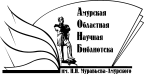 «Амурская областная научная библиотека имени Н.Н. Муравьева-АмурскогоОтдел библиографии и электронных ресурсов